Составить тест на тему углы (20 вопросов)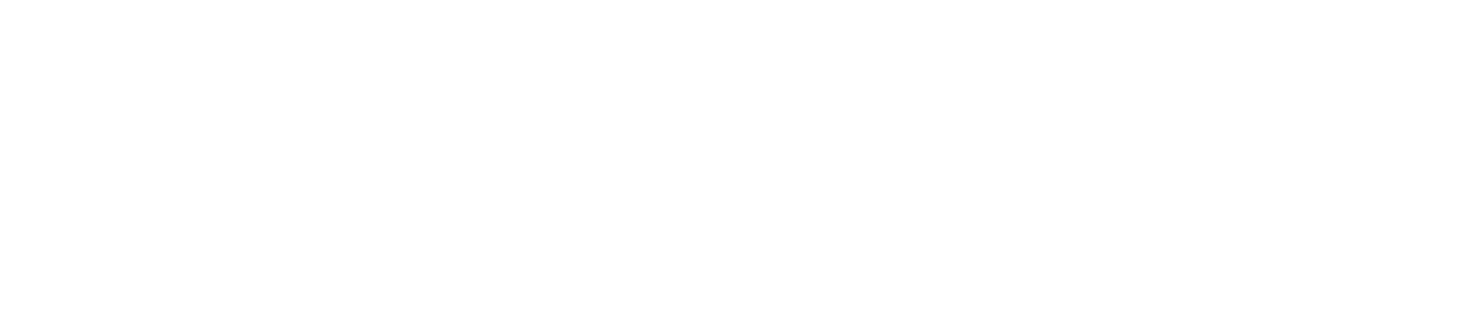 